examined 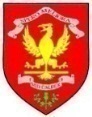 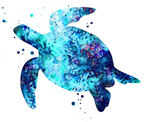 